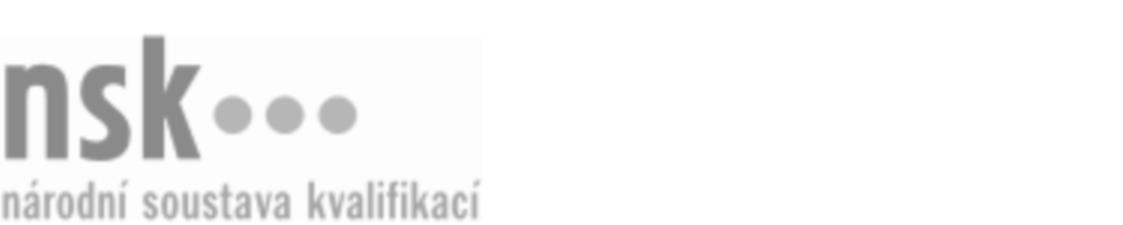 Další informaceDalší informaceDalší informaceDalší informaceDalší informaceDalší informaceMlékař/mlékařka (kód: 29-036-H) Mlékař/mlékařka (kód: 29-036-H) Mlékař/mlékařka (kód: 29-036-H) Mlékař/mlékařka (kód: 29-036-H) Mlékař/mlékařka (kód: 29-036-H) Mlékař/mlékařka (kód: 29-036-H) Mlékař/mlékařka (kód: 29-036-H) Autorizující orgán:Autorizující orgán:Ministerstvo zemědělstvíMinisterstvo zemědělstvíMinisterstvo zemědělstvíMinisterstvo zemědělstvíMinisterstvo zemědělstvíMinisterstvo zemědělstvíMinisterstvo zemědělstvíMinisterstvo zemědělstvíMinisterstvo zemědělstvíMinisterstvo zemědělstvíSkupina oborů:Skupina oborů:Potravinářství a potravinářská chemie (kód: 29)Potravinářství a potravinářská chemie (kód: 29)Potravinářství a potravinářská chemie (kód: 29)Potravinářství a potravinářská chemie (kód: 29)Potravinářství a potravinářská chemie (kód: 29)Povolání:Povolání:Pracovník výroby mléčných produktůPracovník výroby mléčných produktůPracovník výroby mléčných produktůPracovník výroby mléčných produktůPracovník výroby mléčných produktůPracovník výroby mléčných produktůPracovník výroby mléčných produktůPracovník výroby mléčných produktůPracovník výroby mléčných produktůPracovník výroby mléčných produktůKvalifikační úroveň NSK - EQF:Kvalifikační úroveň NSK - EQF:33333Platnost standarduPlatnost standarduPlatnost standarduPlatnost standarduPlatnost standarduPlatnost standarduPlatnost standarduStandard je platný od: 30.08.2023Standard je platný od: 30.08.2023Standard je platný od: 30.08.2023Standard je platný od: 30.08.2023Standard je platný od: 30.08.2023Standard je platný od: 30.08.2023Standard je platný od: 30.08.2023Mlékař/mlékařka,  28.03.2024 10:07:52Mlékař/mlékařka,  28.03.2024 10:07:52Mlékař/mlékařka,  28.03.2024 10:07:52Mlékař/mlékařka,  28.03.2024 10:07:52Mlékař/mlékařka,  28.03.2024 10:07:52Strana 1 z 2Další informaceDalší informaceDalší informaceDalší informaceDalší informaceDalší informaceDalší informaceDalší informaceDalší informaceDalší informaceDalší informaceDalší informaceDalší informaceObory vzděláníObory vzděláníObory vzděláníObory vzděláníObory vzděláníObory vzděláníObory vzděláníK závěrečné zkoušce z oboru vzdělání Výrobce potravin (kód: 29-51-H/01) lze být připuštěn po předložení osvědčení o získání některé z uvedených profesních kvalifikací nebo skupin profesních kvalifikací:K závěrečné zkoušce z oboru vzdělání Výrobce potravin (kód: 29-51-H/01) lze být připuštěn po předložení osvědčení o získání některé z uvedených profesních kvalifikací nebo skupin profesních kvalifikací:K závěrečné zkoušce z oboru vzdělání Výrobce potravin (kód: 29-51-H/01) lze být připuštěn po předložení osvědčení o získání některé z uvedených profesních kvalifikací nebo skupin profesních kvalifikací:K závěrečné zkoušce z oboru vzdělání Výrobce potravin (kód: 29-51-H/01) lze být připuštěn po předložení osvědčení o získání některé z uvedených profesních kvalifikací nebo skupin profesních kvalifikací:K závěrečné zkoušce z oboru vzdělání Výrobce potravin (kód: 29-51-H/01) lze být připuštěn po předložení osvědčení o získání některé z uvedených profesních kvalifikací nebo skupin profesních kvalifikací:K závěrečné zkoušce z oboru vzdělání Výrobce potravin (kód: 29-51-H/01) lze být připuštěn po předložení osvědčení o získání některé z uvedených profesních kvalifikací nebo skupin profesních kvalifikací:K závěrečné zkoušce z oboru vzdělání Výrobce potravin (kód: 29-51-H/01) lze být připuštěn po předložení osvědčení o získání některé z uvedených profesních kvalifikací nebo skupin profesních kvalifikací: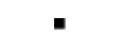 Vinař/vinařka (kód: 29-060-H)Vinař/vinařka (kód: 29-060-H)Vinař/vinařka (kód: 29-060-H)Vinař/vinařka (kód: 29-060-H)Vinař/vinařka (kód: 29-060-H)Vinař/vinařka (kód: 29-060-H)Vinař/vinařka (kód: 29-060-H)Vinař/vinařka (kód: 29-060-H)Vinař/vinařka (kód: 29-060-H)Vinař/vinařka (kód: 29-060-H)Vinař/vinařka (kód: 29-060-H)Vinař/vinařka (kód: 29-060-H)Obsluha mlýnských strojů (kód: 29-038-H)Obsluha mlýnských strojů (kód: 29-038-H)Obsluha mlýnských strojů (kód: 29-038-H)Obsluha mlýnských strojů (kód: 29-038-H)Obsluha mlýnských strojů (kód: 29-038-H)Obsluha mlýnských strojů (kód: 29-038-H)Obsluha zařízení sil (kód: 29-039-H)Obsluha zařízení sil (kód: 29-039-H)Obsluha zařízení sil (kód: 29-039-H)Obsluha zařízení sil (kód: 29-039-H)Obsluha zařízení sil (kód: 29-039-H)Obsluha zařízení sil (kód: 29-039-H)Skladník, balič a expedient / skladnice, balička a expedientka mlýnských výrobků (kód: 29-040-H)Skladník, balič a expedient / skladnice, balička a expedientka mlýnských výrobků (kód: 29-040-H)Skladník, balič a expedient / skladnice, balička a expedientka mlýnských výrobků (kód: 29-040-H)Skladník, balič a expedient / skladnice, balička a expedientka mlýnských výrobků (kód: 29-040-H)Skladník, balič a expedient / skladnice, balička a expedientka mlýnských výrobků (kód: 29-040-H)Skladník, balič a expedient / skladnice, balička a expedientka mlýnských výrobků (kód: 29-040-H)Mlékař/mlékařka (kód: 29-036-H)Mlékař/mlékařka (kód: 29-036-H)Mlékař/mlékařka (kód: 29-036-H)Mlékař/mlékařka (kód: 29-036-H)Mlékař/mlékařka (kód: 29-036-H)Mlékař/mlékařka (kód: 29-036-H)Mlékař/mlékařka (kód: 29-036-H)Mlékař/mlékařka (kód: 29-036-H)Mlékař/mlékařka (kód: 29-036-H)Mlékař/mlékařka (kód: 29-036-H)Mlékař/mlékařka (kód: 29-036-H)Mlékař/mlékařka (kód: 29-036-H)Sýrař/sýrařka (kód: 29-037-H)Sýrař/sýrařka (kód: 29-037-H)Sýrař/sýrařka (kód: 29-037-H)Sýrař/sýrařka (kód: 29-037-H)Sýrař/sýrařka (kód: 29-037-H)Sýrař/sýrařka (kód: 29-037-H)Pracovník/pracovnice příjmu surovin pro výrobu potravin (kód: 29-089-H)Pracovník/pracovnice příjmu surovin pro výrobu potravin (kód: 29-089-H)Pracovník/pracovnice příjmu surovin pro výrobu potravin (kód: 29-089-H)Pracovník/pracovnice příjmu surovin pro výrobu potravin (kód: 29-089-H)Pracovník/pracovnice příjmu surovin pro výrobu potravin (kód: 29-089-H)Pracovník/pracovnice příjmu surovin pro výrobu potravin (kód: 29-089-H)Pracovník/pracovnice příjmu surovin pro výrobu potravin (kód: 29-089-H)Pracovník/pracovnice příjmu surovin pro výrobu potravin (kód: 29-089-H)Pracovník/pracovnice příjmu surovin pro výrobu potravin (kód: 29-089-H)Pracovník/pracovnice příjmu surovin pro výrobu potravin (kód: 29-089-H)Pracovník/pracovnice příjmu surovin pro výrobu potravin (kód: 29-089-H)Pracovník/pracovnice příjmu surovin pro výrobu potravin (kód: 29-089-H)Pracovník/pracovnice výroby potravin (kód: 29-090-H)Pracovník/pracovnice výroby potravin (kód: 29-090-H)Pracovník/pracovnice výroby potravin (kód: 29-090-H)Pracovník/pracovnice výroby potravin (kód: 29-090-H)Pracovník/pracovnice výroby potravin (kód: 29-090-H)Pracovník/pracovnice výroby potravin (kód: 29-090-H)Skladník a distributor / skladnice a distributorka potravin (kód: 29-091-H)Skladník a distributor / skladnice a distributorka potravin (kód: 29-091-H)Skladník a distributor / skladnice a distributorka potravin (kód: 29-091-H)Skladník a distributor / skladnice a distributorka potravin (kód: 29-091-H)Skladník a distributor / skladnice a distributorka potravin (kód: 29-091-H)Skladník a distributor / skladnice a distributorka potravin (kód: 29-091-H)Pracovník/pracovnice spilky a pivovarského sklepa (kód: 29-100-H)Pracovník/pracovnice spilky a pivovarského sklepa (kód: 29-100-H)Pracovník/pracovnice spilky a pivovarského sklepa (kód: 29-100-H)Pracovník/pracovnice spilky a pivovarského sklepa (kód: 29-100-H)Pracovník/pracovnice spilky a pivovarského sklepa (kód: 29-100-H)Pracovník/pracovnice spilky a pivovarského sklepa (kód: 29-100-H)Pracovník/pracovnice stáčíren piva (kód: 29-099-H)Pracovník/pracovnice stáčíren piva (kód: 29-099-H)Pracovník/pracovnice stáčíren piva (kód: 29-099-H)Pracovník/pracovnice stáčíren piva (kód: 29-099-H)Pracovník/pracovnice stáčíren piva (kód: 29-099-H)Pracovník/pracovnice stáčíren piva (kód: 29-099-H)Pracovník/pracovnice varny pivovaru (kód: 29-059-H)Pracovník/pracovnice varny pivovaru (kód: 29-059-H)Pracovník/pracovnice varny pivovaru (kód: 29-059-H)Pracovník/pracovnice varny pivovaru (kód: 29-059-H)Pracovník/pracovnice varny pivovaru (kód: 29-059-H)Pracovník/pracovnice varny pivovaru (kód: 29-059-H)Úplné profesní kvalifikaceÚplné profesní kvalifikaceÚplné profesní kvalifikaceÚplné profesní kvalifikaceÚplné profesní kvalifikaceÚplné profesní kvalifikaceÚplné profesní kvalifikaceÚplnou profesní kvalifikaci Pracovník výroby mléčných produktů (kód: 29-99-H/03) lze prokázat předložením osvědčení o získání některé z uvedených profesních kvalifikací nebo skupin profesních kvalifikací:Úplnou profesní kvalifikaci Pracovník výroby mléčných produktů (kód: 29-99-H/03) lze prokázat předložením osvědčení o získání některé z uvedených profesních kvalifikací nebo skupin profesních kvalifikací:Úplnou profesní kvalifikaci Pracovník výroby mléčných produktů (kód: 29-99-H/03) lze prokázat předložením osvědčení o získání některé z uvedených profesních kvalifikací nebo skupin profesních kvalifikací:Úplnou profesní kvalifikaci Pracovník výroby mléčných produktů (kód: 29-99-H/03) lze prokázat předložením osvědčení o získání některé z uvedených profesních kvalifikací nebo skupin profesních kvalifikací:Úplnou profesní kvalifikaci Pracovník výroby mléčných produktů (kód: 29-99-H/03) lze prokázat předložením osvědčení o získání některé z uvedených profesních kvalifikací nebo skupin profesních kvalifikací:Úplnou profesní kvalifikaci Pracovník výroby mléčných produktů (kód: 29-99-H/03) lze prokázat předložením osvědčení o získání některé z uvedených profesních kvalifikací nebo skupin profesních kvalifikací:Úplnou profesní kvalifikaci Pracovník výroby mléčných produktů (kód: 29-99-H/03) lze prokázat předložením osvědčení o získání některé z uvedených profesních kvalifikací nebo skupin profesních kvalifikací:Mlékař/mlékařka (kód: 29-036-H)Mlékař/mlékařka (kód: 29-036-H)Mlékař/mlékařka (kód: 29-036-H)Mlékař/mlékařka (kód: 29-036-H)Mlékař/mlékařka (kód: 29-036-H)Mlékař/mlékařka (kód: 29-036-H)Mlékař/mlékařka (kód: 29-036-H)Mlékař/mlékařka (kód: 29-036-H)Mlékař/mlékařka (kód: 29-036-H)Mlékař/mlékařka (kód: 29-036-H)Mlékař/mlékařka (kód: 29-036-H)Mlékař/mlékařka (kód: 29-036-H)Sýrař/sýrařka (kód: 29-037-H)Sýrař/sýrařka (kód: 29-037-H)Sýrař/sýrařka (kód: 29-037-H)Sýrař/sýrařka (kód: 29-037-H)Sýrař/sýrařka (kód: 29-037-H)Sýrař/sýrařka (kód: 29-037-H)Faremní zpracovatel/zpracovatelka mléka (kód: 29-085-H)Faremní zpracovatel/zpracovatelka mléka (kód: 29-085-H)Faremní zpracovatel/zpracovatelka mléka (kód: 29-085-H)Faremní zpracovatel/zpracovatelka mléka (kód: 29-085-H)Faremní zpracovatel/zpracovatelka mléka (kód: 29-085-H)Faremní zpracovatel/zpracovatelka mléka (kód: 29-085-H)Mlékař/mlékařka,  28.03.2024 10:07:53Mlékař/mlékařka,  28.03.2024 10:07:53Mlékař/mlékařka,  28.03.2024 10:07:53Mlékař/mlékařka,  28.03.2024 10:07:53Mlékař/mlékařka,  28.03.2024 10:07:53Strana 2 z 2